Kultūros paveldo objekto būklės tikrinimo taisyklių priedas Kauno miesto savivaldybės administracijos Kultūros paveldo skyrius(dokumento sudarytojo pavadinimas)KULTŪROS PAVELDO OBJEKTO BŪKLĖS PATIKRINIMO AKTAS2016-06-28		Nr. 55-16-36(data)		KAUNAS(užpildymo vieta)FOTOFIKSACIJA(kultūros vertybės kodas 10685)Data 2016-06-28Fotografavo: studentė- praktikantė Agnė Šilanskaitė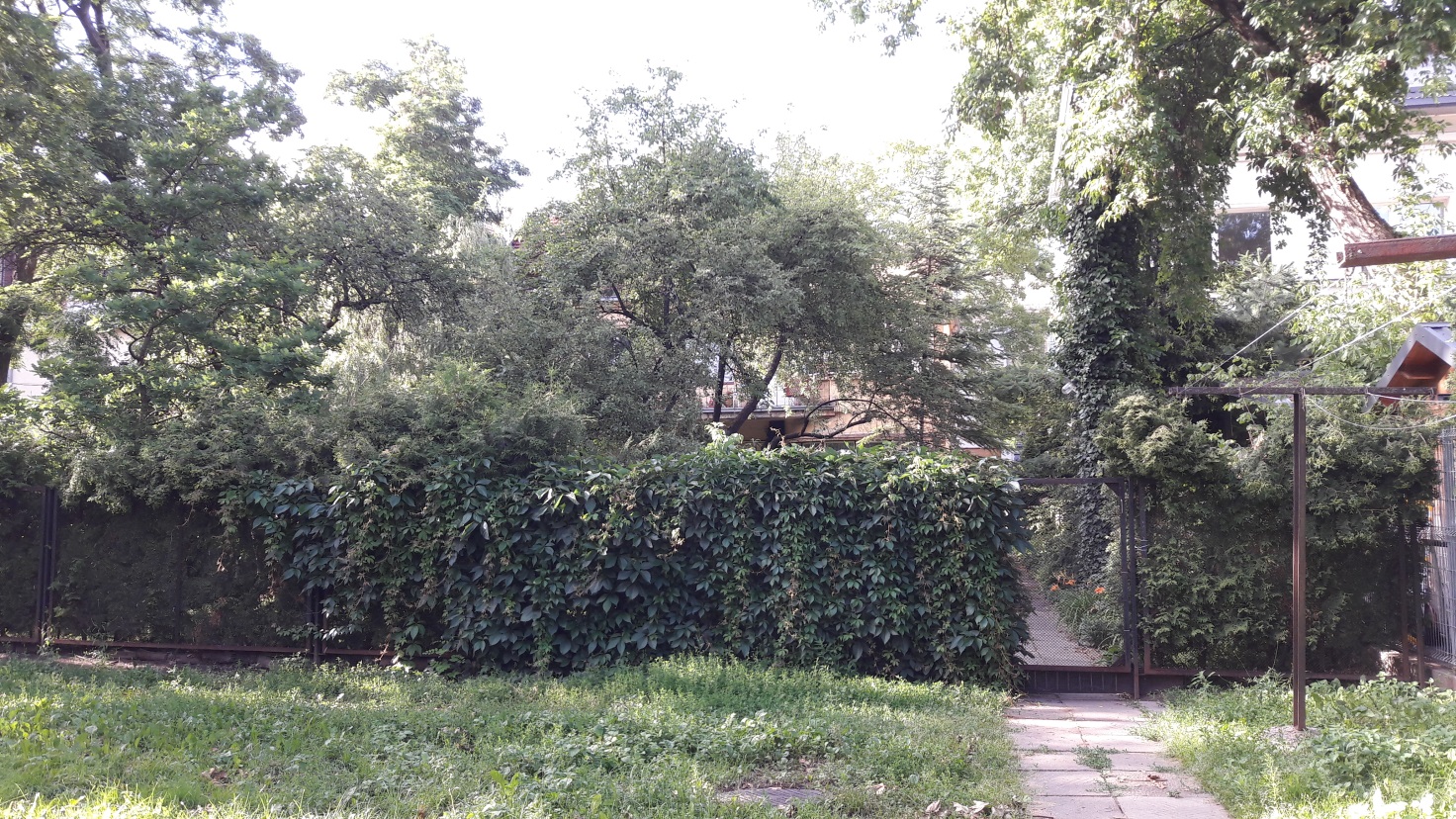 (F-1) Pastato dalis, P fasadas.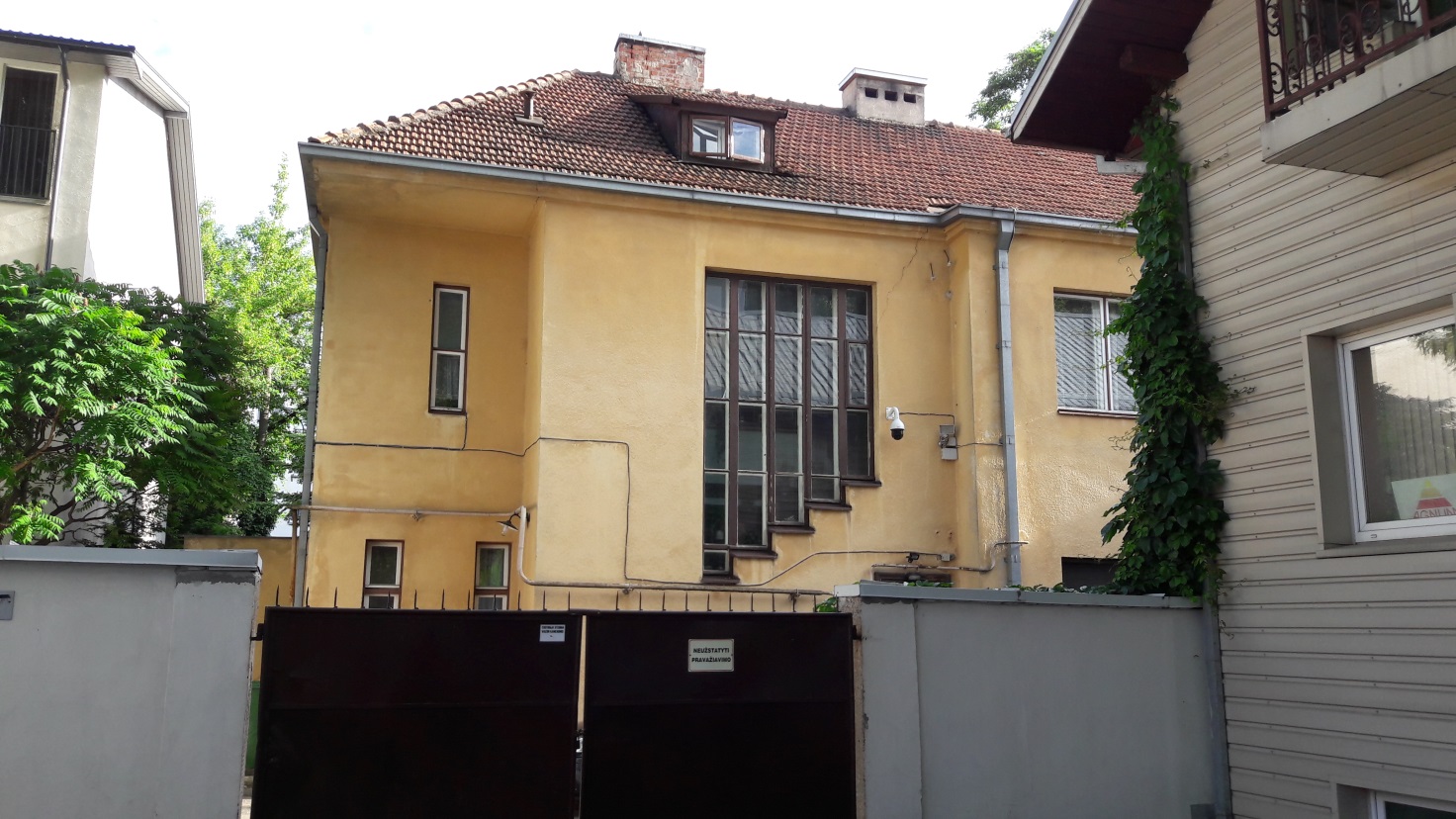 (F-2) Pastato dalis, Š fasadas.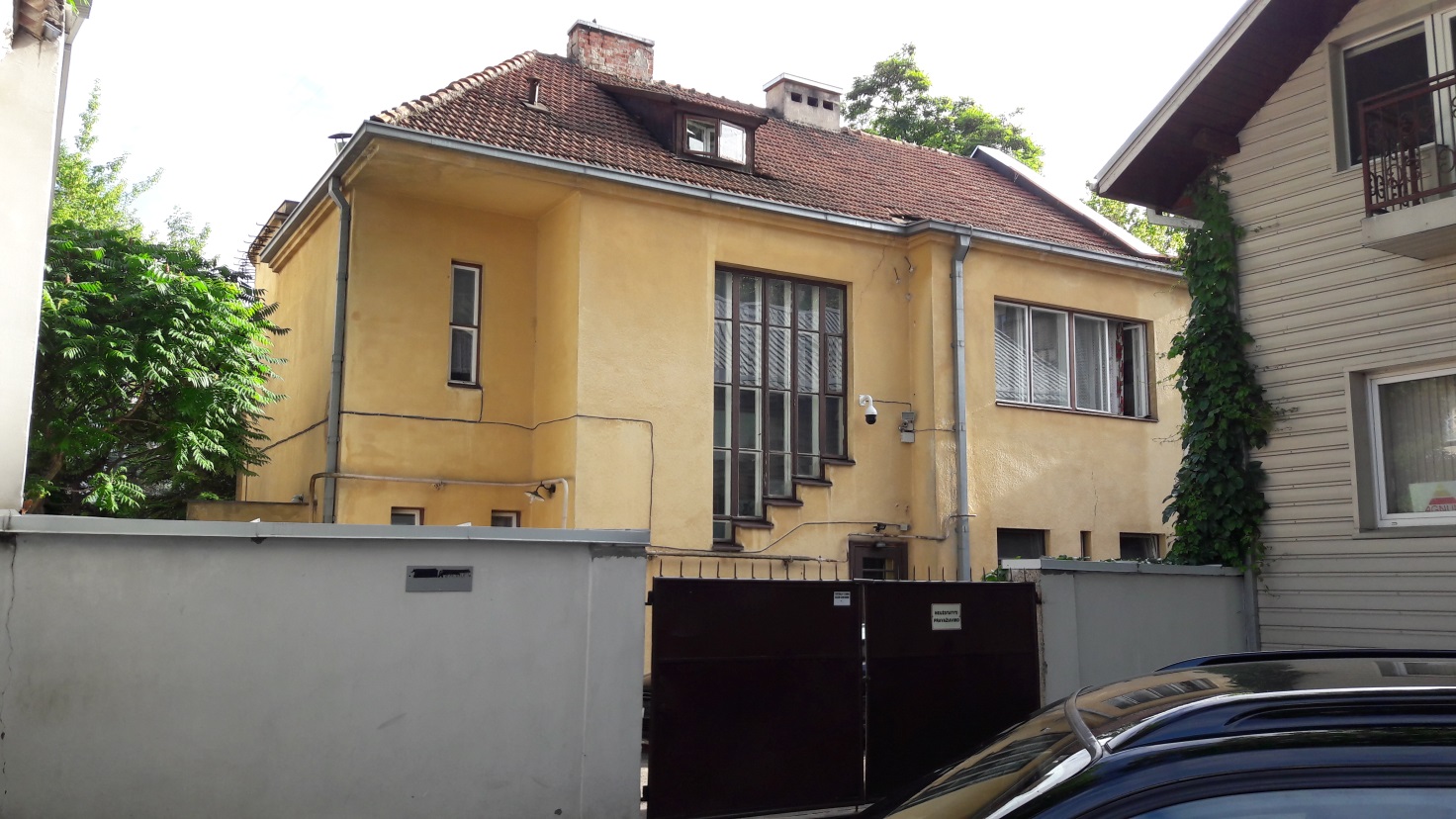 (F-3) Pastato kampas, ŠR dalis.